REGULAMIN PÓŁKOLONII 	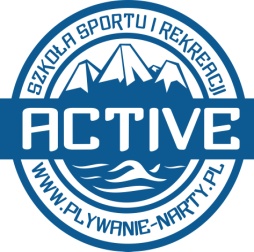 NARCIARSKIEJ 2020 Opiekunowie - instruktorzy dokładają wszelkich starań, aby stworzyć dzieciom jak najlepsze warunki do wypoczynku, umożliwić im aktywne uczestnictwo w życiu grupy oraz zorganizować czas wolny w sposób przyjemny i pożyteczny.Uczestnicy zimowiska mają prawo do:Spokojnego wypoczynku,Uczestniczenia we wszystkich zajęciach narciarskich podczas turnusu,Wnoszenia próśb i skarg oraz propozycji zmian w programie turnusu.Uczestnicy zimowiska mają obowiązek:Przestrzegać regulaminy ośrodków na których będą odbywały się zajęcia (ośrodki narciarskie, miejsce odpoczynku w przerwie) oraz zasad bezpieczeństwa w zajęciach narciarskich. Przestrzegać zasad bezpieczeństwa oraz ppoż.,Trzymać się blisko grupy i opiekunów/instruktora,Słuchać i wykonywać polecenia opiekuna/instruktora,Szanować cudzą i osobistą własność,Doceniać i szanować pracę innych.Rodzice lub opiekunowie mają obowiązek:Dokonać wpłaty zaliczki w wysokości 100 zł w ramach potwierdzenia wpisania dziecka na listę uczestników.Dokonać wpłaty pozostałej kwoty za turnus najpóźniej w dniu pierwszego wyjazdu.Brak obecności i wpłaty będzie oznaczać rezygnację z turnusu a zaliczka nie będzie zwracana.W dniu pierwszego wyjazdu przynieść wypełnioną i podpisana kartę kwalifikacyjną, przez rodzica/opiekuna a także przez uczestnika wypoczynku.przed każdym wyjazdem uregulować należność za karnet narciarski. (można za pośrednictwem dziecka)Rodzice są odpowiedzialni za bezpieczną drogę dziecka na miejsce zbiórki i  powrót.   Dzieci są odbierane z miejsca zbiórki wyłącznie przez osoby wskazane w karcie kwalifikacyjnej.Zapewnienia, sprawdzenia i dobrania odpowiedniego sprzętu narciarskiego(tj. odzież, narty, buty narciarskie, kask narciarski, gogle)Założenia butów narciarskich przed zajęciami (dotyczy dzieci, które mają z tym problem)Postanowienia ogólne Uczestnicy Zimowiska przebywają pod opieką opiekunów/instruktorów od godz. 8.00  do godz.14.00.Organizator zapewnia ubezpieczenie NNW dla uczestników.Organizator zastrzega sobie prawo do zmiany stoku w trakcie turnusu.Organizator nie odpowiada za rzeczy zagubione przez uczestników Zimowiska. Samowolne oddalenie się od instruktorów, niesubordynacja, niezdyscyplinowanie,              niewykonywanie poleceń wychowawców, nieprzestrzeganie regulaminu będzie                         karane upomnieniem, naganą a w ostateczności wykluczeniem uczestnika z udziału               w Zimowisku .Organizator zastrzegają sobie prawo do skreślenia dziecka z listy uczestników zimowiska, bez zwrotu należności za niewykorzystaną część turnusu, w przypadku rażącego łamania zasad uczestnictwa w Zimowisku. Za szkody spowodowane przez uczestnika w trakcie przejazdu na i z zajęć, w trakcie zajęć i przerw odpowiadają rodzice lub prawni opiekunowie.Rodzice/opiekunowie wyrażają zgodę na transport dzieci organizowany przez Szkołę Sportu i Rekreacji  ACTIVE.Opiekun uczestnika wyraża zgodę na publikacje zdjęć i nagrań filmów na stronie internetowej szkoły oraz na profilu Facebooka   